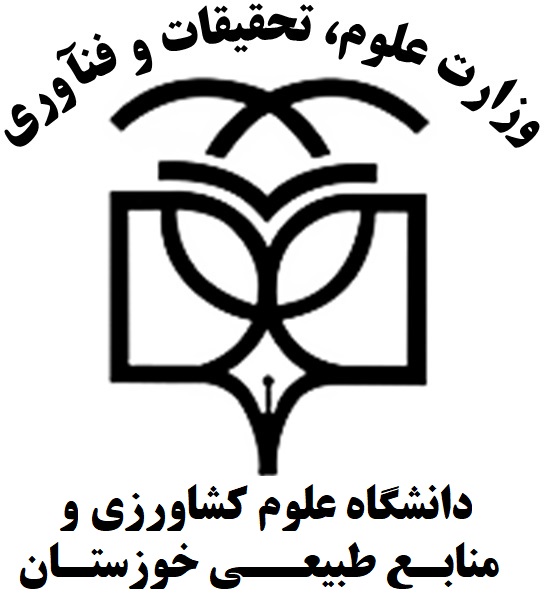 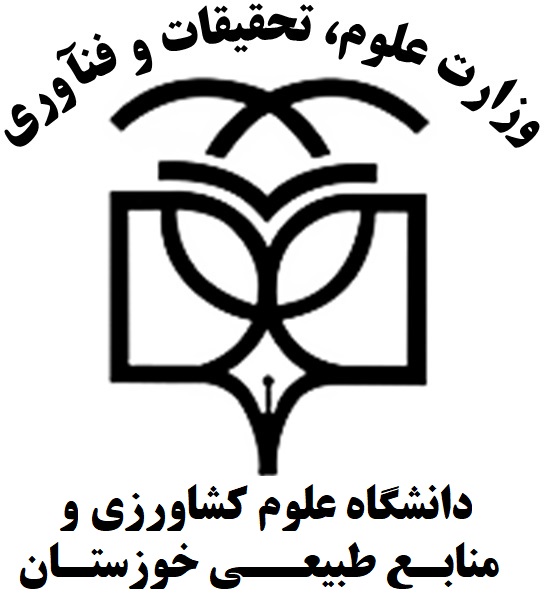 تعهدنامه  رعایت ضوابط بهداشتی در زمان اسکان موقت در سراهای دانشجوییاینجانب                    با شماره دانشجویی                  رشته                         مقطع    متقاضی اسکان در خوابگاه      به مدت           روز  از تاریخ 		 لغایت 		     بوده و متعهد به رعایت نکات ذیل خواهم بود. اطلاعات سلامت و علایم تنفسی خود را صادقانه در سامانه salamat.gov.ir ثبت کرده ام.فرم خود اظهاری که توسط مرکز بهداشت و درمان دانشگاه تدوین شده است تکمیل نموده ام.فرم کارنامه سلامت جسم و روان خود را تکمیل نموده ام.درحال حاضر فاقد هرگونه  علایم از ابتلا به کرونا یا سرماخوردگی می باشم.فاقد هرگونه بیماری زمینه ای می باشم.تعهد می نمایم درصورت بروز هرگونه علائم تنفسی فوق، مراتب را به استاد راهنمای تحصیلی خود، سرپرست خوابگاه یا مرکز بهداشت دانشگاه، اطلاع داده و همزمان مجددا اطلاعات جدید را در سامانه salamat.gov.ir ثبت نمایم.تا زمان سکونت در سرا حفظ فاصله فیزیکی، خودداری از حضور در اماکن پرجمعیت، استفاده از ماسک شخصی، شستشویی مرتب دست ها و سایر اقدامات پیشگیرانه را رعایت نمایم.در صورت اعلام وضعیت قرمز و تصمیم مراجع ذیصلاح مبنی بر تخلیه خوابگاه، نسبت به جمع آوری وسایل و تخلیه خوابگاه اقدام خواهم نمود.متعهد می گردم کلیه پروتکل های بهداشتی لازم شامل( استفاده از ماسک در فضای خوابگاه، شستشوی مرتب دست ها، رعایت فاصله فیزیکی، خودداری از شرکت در تجمعات بالای سه نفر و... را اجرا نمایم، و در صورت عدم رعایت هر یک از موارد فوق ملزم به ترک خوابگاه می باشم.امضای دانشجو